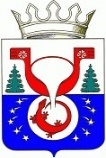 ТЕРРИТОРИАЛЬНАЯ ИЗБИРАТЕЛЬНАЯ КОМИССИЯОМУТНИНСКОГО РАЙОНАКИРОВСКОЙ ОБЛАСТИПОСТАНОВЛЕНИЕг. ОмутнинскО регистрации кандидатов в депутаты Белореченской сельской Думы Омутнинского района Кировской области пятого созываПроверив соблюдение требований Закона Кировской области «О выборах депутатов представительных органов и глав муниципальных образований в Кировской области» привыдвижении кандидатов в депутаты Белореченской сельской Думы Омутнинского района Кировской области пятого созыва, рассмотрев документы, представленные в избирательную комиссию для регистрации кандидатов, в соответствиис частью 1 статьи  3010Закона Кировской области «О выборах депутатов представительных органов и глав муниципальных образований в Кировской области», постановлением Избирательной комиссии Кировской области от 25.01.2011 № 83/685 «О возложении полномочий избирательных комиссий сельских поселений на территориальную избирательную комиссию Омутнинского района»,постановлениемтерриториальной избирательной комиссии Омутнинского района от 14.06.2022№38/366«О возложении полномочий окружных избирательных комиссий на территориальную избирательную комиссию Омутнинского района Кировской области при проведении выборов депутатов Омутнинской городской Думы Омутнинского района Кировской области пятого созыва, Восточной городской Думы Омутнинского района Кировской области шестого созыва, Песковской поселковой Думы Омутнинского района Кировской области  пятого созыва, Белореченской  сельской Думы Омутнинского района Кировской области пятого созыва, Залазнинской сельской Думы Омутнинского района Кировской области пятого о созыва, Леснополянской сельской Думы Омутнинского района Кировской области шестого созыва, Чернохолуницкой сельской Думы Омутнинского района Кировской области пятого созыва, Шахровской сельской Думы Омутнинского района Кировской области пятого созыва 11 сентября 2022 года»территориальная избирательная комиссия Омутнинского района Кировской областиПОСТАНОВЛЯЕТ:Зарегистрировать 09 августа 2022 года кандидатов в депутаты Белореченской сельской Думы Омутнинского района Кировской области пятого созывасогласно приложению.Выдать зарегистрированным кандидатам в депутаты Белореченской сельской Думы Омутнинского района Кировской области пятого созываудостоверения о регистрации установленного образца.Передать для опубликования сведения  о зарегистрированных кандидатах в средства массовой информации печатное издание «Наша жизнь газета Омутнинского района» не позднее 10 августа 2022 года .Опубликовать настоящее постановление на официальном Интернет - сайте муниципального образования Омутнинский муниципальный район Кировской области(omutninsky.ru).                                  Приложение к постановлению территориальной избирательной комиссии Омутнинского района                                                                          Кировской области                                                                          от 09.08.2022  №50/469Кандидаты в депутатыБелореченской сельской Думы Омутнинского района Кировской области пятого созыва_____________________________________________09.08.2022№50/469Заместитель председателятерриториальной избирательной комиссии Омутнинского районаН.Г.КоролеваСекретарьтерриториальной избирательной комиссии Омутнинского района  Е.И. Корякина№ п/пДанные кандидатаСубъект выдвиженияВремя регистра-цииБелореченский семимандатный избирательный округ Белореченский семимандатный избирательный округ Белореченский семимандатный избирательный округ Белореченский семимандатный избирательный округ 1Гроица Руслан Иванович, дата рождения 27 сентября 1988 года, образование среднее профессиональное, временно неработающий, место жительства Кировская область, Омутнинский район, пос. МетростройОмутнинское районное местное отделение Партии "ЕДИНАЯ РОССИЯ"10 часов 00 минут2Будина Ольга Александровна, дата рождения 7 мая 1980 года, образование среднее общее, АО "Омутнинская научная опытно-промышленная база", мастер, место жительства Кировская область, Омутнинский район, пос. БелореченскОмутнинское районное местное отделение Партии "ЕДИНАЯ РОССИЯ"10 часов 05 минут